.  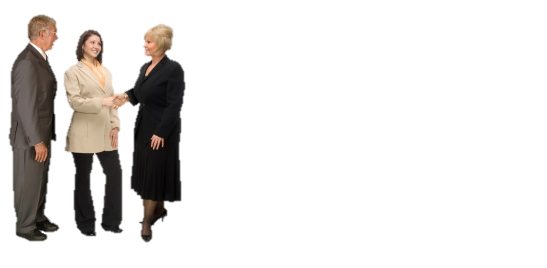 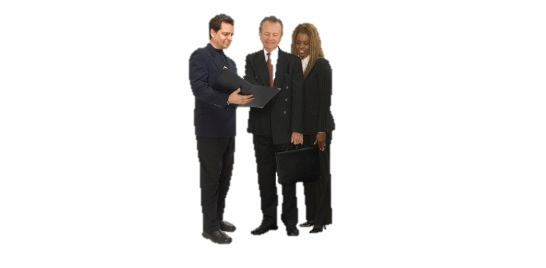 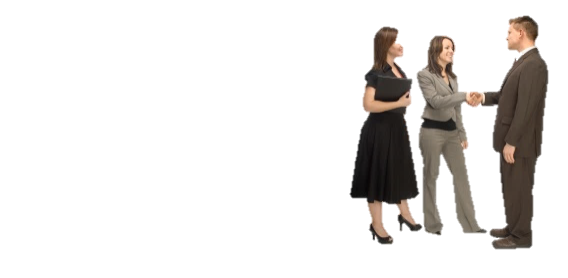 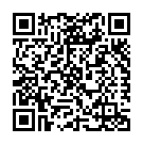 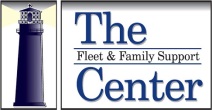 ADT Security Services